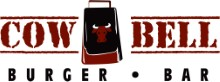 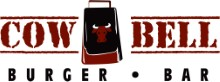  SUNDAY   MONDAYTUESDAYWEDNESDAYTHURSDAY     FRIDAY      SATURDAY  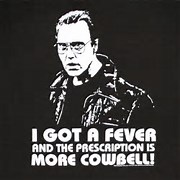             $5      MARGARITAS     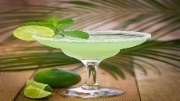 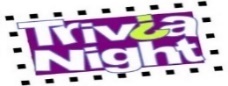 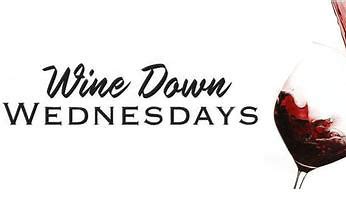 Featuring NEW WINES* 1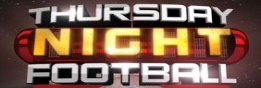  PHILLY/HOU  TALLS FOR          SMALLS2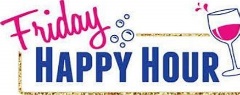 * LIVE MUSIC* MIKE & PAUL              7pm3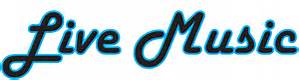     RAY ST CYR & MELISSA PROCIDA        7pm4 MUG CLUB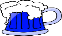 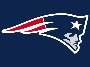 PATS/INDY 1pm5       $5        MARGARITASACOUSTIC OPEN           JAM 7pm6 ELECTION DAY       7pm7  $5 House Wine  $5 Off Bottles8 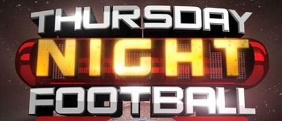    ATL/CAR  TALLS FOR          SMALLS9 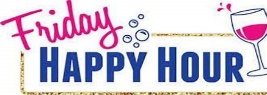 * LIVE MUSIC*KRYSTIAN Beal   7pm10 KITTY & JT        7pm11     MUG CLUB      PATS BYE12     $5        MARGARITAS  ACOUSTIC OPEN           JAM 7pm13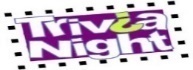       7pm14         $5 House Wine  $5 Off Bottles15 TENN/GB  TALLS FOR          SMALLS16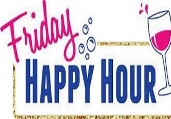 * LIVE MUSIC*        KRIS HYPE               7pm17  BEN LYONS         7pm18   MUG CLUB  PATS/JETS 1pm19     $5        MARGARITASACOUSTIC OPEN           JAM 7pm20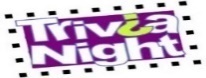       7pm21         $5 House Wine  $5 Off Bottles       22  TALLS FOR          SMALLS23* LIVE MUSIC* QUIOT RIOT        ACT   7pm24    Christmas Eve   Patriots 1pmClosing after game      25           Merry  XMAS !           CLOSED 26 $5      MARGs   ACOUSTIC OPEN           JAM 7pm27       7pm 28         $5 House Wine  $5 Off Bottles2930* LIVE MUSIC*31 